C.P.D Dyffryn A Talybont FC 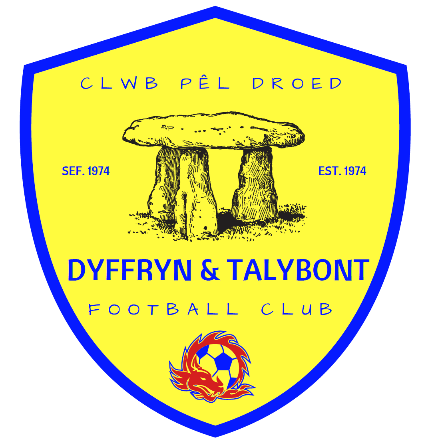 	Llywydd / President: Iwan Roberts            Cadeirydd / Chairman: Cyngh / Steffan Chambers           Is Gadeirydd / Vice - Chairman: Will HoobanContents1	Chairs Welcome	22	Apologies	23	Treasurers Report	24	General Club Update	35	Officers / Positions	36	Constitution	37	Training	38	Date of next meeting	49	Action Point Register	4Chairs WelcomeThe chair welcomed all to the meeting.ApologiesNoneTreasurers ReportThere is £1267.13 in the NatWest, there is a further £700 approx. in cash to go into the bank.General Club UpdateU7 – Train with the U9 (six U7) and 16 U9U11 – Train with the U13 (U11 x15. U11 do not come in kit, also progress to a more advanced football team.U13 – 4 or 5 children in this category, maybe not enough to make viable going forward.There is a requirement for a coach(s) for the U7. The club will pay for the courses to become a coach and the DBS check.Upcoming games Penrhyn and Pwllheli.Play registrations need to be done before the middle of August 2022. It’s only required for new players as previous registrations will carry over into the next season. If children are not registered, then they will not be able to play going forward. Registration night is planned for the 13th July 2022 6-8pm at the Village Hall.Since there are no coaches for U13 the club will stop offering an U13, message to go out to parents.Fees to remain the same for 2022/23 season.End of season get together for the children, Dave to look at options including medals.Officers / PositionsSteffan Chambers – Chairman, Mike Tregenza – Treasurer, Dave Matthews – Safeguarding Will Hooban - Vice Chairman, Laura Mead & Vanessa Edwards (joint Secretary)Will Hooban, Will Lumsdon & Phil Beaven to go on the leader’s course.ConstitutionIf anyone requires a copy Steffan Chambers can email a copy.TrainingTraining is well attended every week; it was noted that the Harlech children do not attend the training at Dyffryn Ardudwy.There is a requirement for new goals, balls and cones. Dave Matthews will purchase the equipment totaling £600 apprx. Dave to look for coaching tops for the club.Date of next meetingTBCAction Point RegisterEnd of DocumentAttendeesSteffan Chambers – ChairMichael Tregenza – Secretary / TreasurerWil LumsdonWill HoobanDave MatthewsLaura MeadVanessa EdwardsChris StevensParticulars of the meeting18th May 2022 19.30ApologiesNoActionOwnerProgressStatus150418-1Steffan Chambers to contact Hefin Edwards to thank him for rolling the football field.Steffan ChambersSteffan Chambers has sent a letter to send our thanks from the football club.Closed150418-2Mike Tregenza to check with North Wales Police Authority for the availability of community grants.Mike TregenzaLiam Charlton reported that a cheque had been received and Dai Hughes had pictures for the local newspaper.Complete150418-3Steffan Chambers to ask possible candidates for the position of safeguarding officer.Steffan ChambersLiam Charlton is safeguarding Officer.Complete150418-4Steffan Chambers to ask possible candidates for the position of welfare officer.Steffan ChambersLiam Charlton is Welfare Officer.Complete250618-1Steffan Chambers to contact RJ Jones to get details of what land is for sale/rent next to the football field.Steffan ChambersThe Community Council now own the lease at a cost of £52 per year.Complete250618-2Steffan Chambers to request details from CCG of the tittle deeds and whom has been paying the lease on the football field.Steffan ChambersThe Community Council now own the lease at a cost of £52 per year.Complete250618-3Josh Bowater to check back with the people involved in the Llanbedr, Dyffryn Ardudwy & Talybont football club before it closed for documentation.Josh BowaterNothing is available.Closed250618-3Steffan Chambers to contact Alan Faulks concerning the regulations around siting the goal posts.Steffan ChambersAction point completed.Complete160918-1 Steffan Chambers investigating ownership for replacement of the football postsSteffan ChambersThe goal posts have been replaced by the club.Complete160918-2Community Chest grant application.Mike TregenzaApplication Number CC_4007908 is complete.Complete160918-3Steffan Chambers to approach Coleg Meirion-Dwyfor for volunteer Coaches.Steffan ChambersRachel Bull & Gareth Inglis – Football leaders courseComplete160918-4Coach team kit. Liam Charlton & Josh Bowater to agree kit and purchaseLiam Charlton / Josh BowaterCompleteComplete160918-5Liam Charlton & Emlyn Jennings to send details to Josh Bowater concerning purchase of additional footballs, FAW barrier & pop-up goals for the Village Hall.Liam Charlton, Emlyn Jennings / Josh BowaterCompleteComplete240519-1Liam Chartlton to create a leaflet to advertise the club to schools etcLiam CharltonEmlyn Jennings completed.Complete240519 – 2 Nath to talk to caravan sites about support for the new containerNathan StokesContainer has now been purchased.Closed240519 – 3Liam Charlton to send Mike Tregenza the FC bank details.Liam CharltonDetails provided.Complete240519 – 4Mike Tregenza to obtain the bank mandate from Nat West to be added as Treasurer / Signatory.Mike TregenzaSteffan Chambers updated his signature and mandate form processed successfully.Complete240519 – 5 Completion of FAW grant application with support from Porthmadog FC.Liam Charlton / Mike TregenzaCompleted by Liam Charlton.Complete220919 – 1Grass cutting of the field during the winterSteffan Chambers / Mike TregenzaThe Community Council arranged for the grass cutting.Complete220919 – 2Metal fence repair behind container.Steffan Chambers / Mike TregenzaThe Community Council has raised the matter with CCG.Ongoing010320 – 1 Liam Charlton to calcalate cost to purchase additonal football kits.Liam CharltonCompleted.Complete291020 – 1Steffan Chambers to ask Natham Stokes for solution to store the goals next to the container.Steffan ChambersClosed.Closed180522 – 1Mike Tregenza to pay in approx. £700 cash into the clubs bank account.Mike TregenzaNew180522 – 2 Dave Matthews to purchase new goals and additional equipment required by the clubDave MatthewsNew